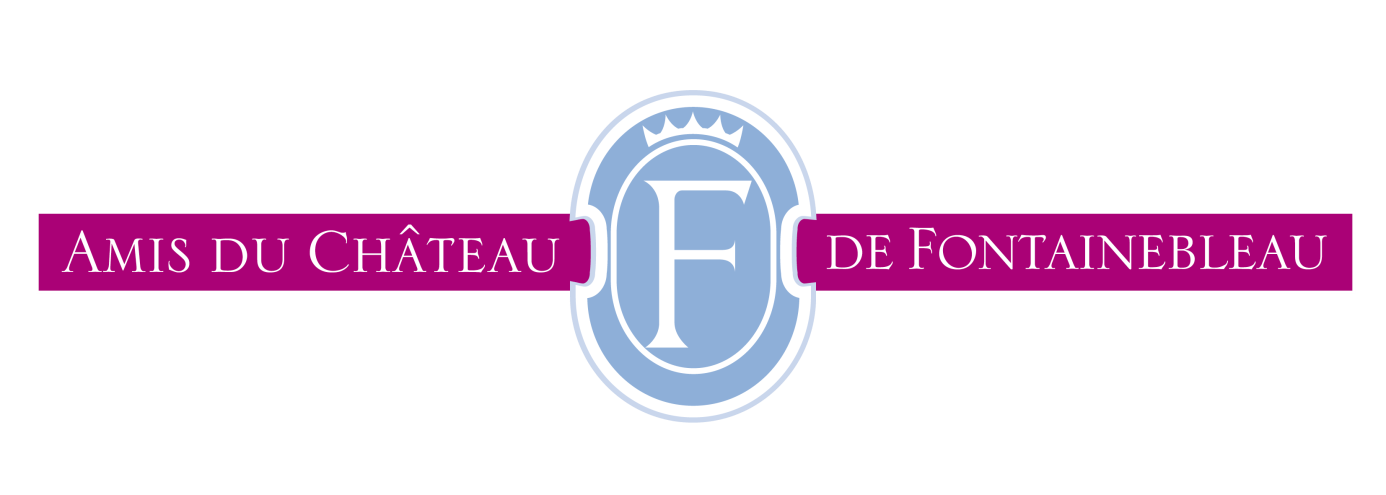 Enquête relative aux attentes des adhérentsAux fins de mieux connaitre vos attentes l’association des amis et mécènes du château vous demande de bien vouloir remplir ce questionnaire. I Adhésion :                         I 1comment avez-vous connu l’association ?..........................................………………………………………………………………………………………………………………..I 2 quel motif a généré votre adhésion ?.........................................................……………………………………………………………………………………………………………………………………………II Avantages et activités proposés.II 1 Avantages liés à votre adhésion : A) Entrée gratuite: - au château                                 - aux expositions temporaires le jour de leur inauguration                                  Les utilisez-vous ? :ouinon.Pourquoi ?…………………………………………………………………….. …………………………………B) Remise de 5% à la boutique du château :                                 Utilisez- vous cet avantage ?ouinon. Pourquoi ?................................................................. …II 2 Activités proposées A)Visites en journée ou ½ journée                             A1 Les trouvez- vous en nombre suffisant ?ouinon. Quelle périodicité souhaiteriez- vous ?.................. .                              A2 Trouvez-vous les tarifs proposés adaptés ?ouinon. Développez…………………………………………….                               A3 Préférez-vous les visites :en demi-journée en journée complète quel(s) jour(s) de la semaine préférez-vous ..........................                                A4 Participez-vous aux sorties à Paris?oui non. Pourquoi ?                                A5 Quel(s) site(s), en lien avec le château, aimeriez- vous visiter ?  …………………………………………………………………………………………..……………………………..............................................................................................B) Conférences                                B1 Périodicité souhaitéesemestrielletrimestrielleautre :………                               Quels jours et horaires souhaitez-vous ? …………………………….………………………………………………………………………………………………                                B3  Contenu : Quels sujets, souhaiteriez-vous voir traités?................... ……………………………………………………………………………………………………………………………....................................................................................................C) Sorties en forêt                                 C1 Périodicité souhaitéebi- mensuellemensuelle                                C2…Quels jour et durée souhaitez- vous ?...............................................……………………………………………………………………………………………………………………………………………………………………………………………………D) Voyage annuel           D1 Y avez-vous déjà participéouinon. Pourquoi                                 D 2 Période et durée                                               - à quelle période de l’année ?....................................... ;                                               - quels jours de la semaine ?............................................                                               - de quelle durée : 2 jours, 3 jours (entourez votre souhait)III Publications périodiques  III 1 Lettre d’information                              A1 Périodicité souhaitéesatisfaisante comme actuellement (mensuelle à partir de novembre  2018)  moins fréquenteIII 2 Bulletins et Dossiers                                   A1 Périodicité souhaitée satisfaisante comme actuellement (2/an pour les bulletins et annuelle pour les dossiers)autre: précisez : - pour les bulletins………………………                                                                                -pour les dossiers………………………..                                 B2 Thème : lesquels souhaiteriez-vous voir traités…………………………………………………………………………………………….………………………………………………………………………..IV Site internet                        A1 Le consultez-vous ?ouinon. Pourquoi ?  ……………………………………….. V Réseaux sociaux (facebook)                                 A2 Le consultez-vous ?ouinon. Pourquoi :……………………………………………….                  VI) Vos attentes                              A1   Le panel d’activités proposées est-il suffisant ?ouinon. Quelles activités supplémentaires souhaiteriez-vous ?…………………………………………………………………………………………………………………………………………………………………………………………………….…………………………….........................................................................................................                          B 2  Quels sont les points non évoqués dans ce questionnaire que vous aimeriez aborder ?...................................................……………………………………………………………………………………………………………………………………………………………………………………………………………………………………………………….NOM (facultatif)……………….......................................................................Merci d’avoir pris le temps de nous répondreQuestionnaire à retourner sous quinzaine à/c de la date de réception/par internet : amisduchateau77@gmail.compar voie postale : ACF, Pavillon des Vitriers, Château de Fontainebleau F 77 300 Fontainebleauà nous remettre lors des permanences ou à déposer dans la boite aux lettres du pavillon des Vitriers.